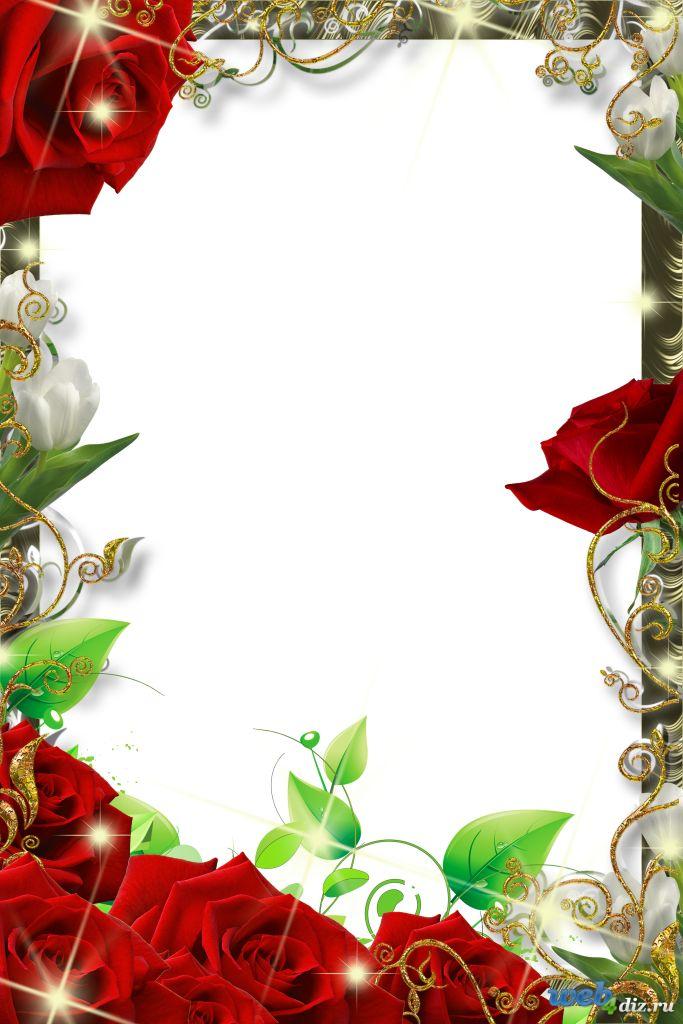 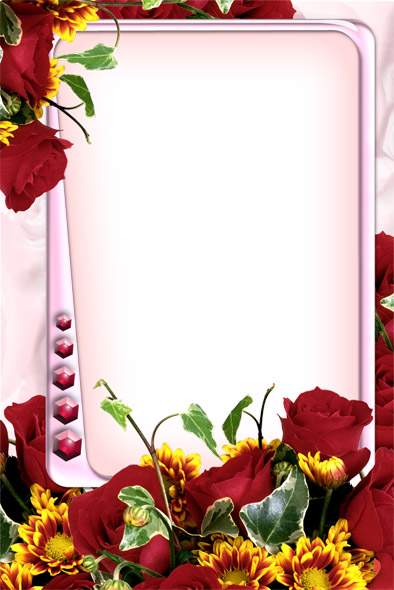 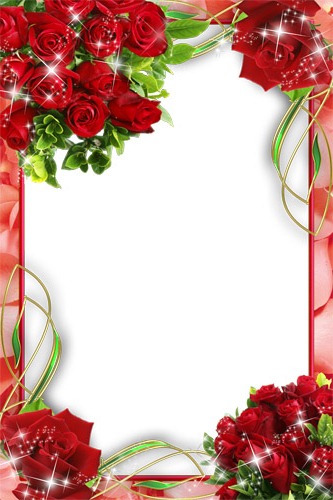      МБУ «Комплексный центр       социального обслуживания населения      города Валуйки и Валуйского района»    поздравляет именинников,       получающих социальные услуги на дому,                               с Юбилейной датой                                со дня  рождения!С чудесной датой! С Юбилеем!Пусть станет от душевных слов,От поздравлений и цветовНа сердце радостней, светлее…От всей души желаем в ЮбилейЗдоровья, вдохновенья, оптимизма,   Поздравляем в ноябре       с Юбилейной датой               со дня  рождения!С 90- летием:                 Папкину  Марию Федоровну (08.11.1927 г.)С 80- летием:                    Немцову Тамару Павловну (18.11.1937 г.)